BUSINESS ACTION PLAN TEMPLATE EXAMPLE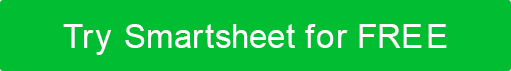 PROJECT MANAGERPROJECT MANAGERPROJECT MANAGERTODAY'S DATETODAY'S DATETODAY'S DATETODAY'S DATEBrent WilliamsBrent WilliamsBrent WilliamsMM/DD/YYMM/DD/YYMM/DD/YYMM/DD/YYGOALWrite your goal statement below.Write your goal statement below.Write your goal statement below.Write your goal statement below.Write your goal statement below.Write your goal statement below.Write your goal statement below.ACTION PLANACTION DESCRIPTIONRESPONSIBLEPRIORITYSTATUSSTARTENDRESOURCES REQUIREDRESOURCES REQUIREDHAZARD FORECASTOUTCOMEGoal #1:  Select VenueMediumCompleteIdentify venue optionsSally J.HighComplete9/3010/2Visit venues Sally J.MediumOn Hold10/510/9Find staff to attend site visitFind staff to attend site visitSign contractMaria S.LowIn Progress10/1210/12Attorney / Legal Dept.Attorney / Legal Dept.LowCompleteGoal #2: Secure Speakers HighIn ProgressRecruit speakersSally J.MediumIn Progress10/710/12Speaker biosSally J.MediumIn Progress10/1210/14Create and send speaker packetsMaria S.LowComplete10/1310/16Confirm speakersSally J.MediumOn Hold10/1710/18LowIn ProgressGoal #3: Recruit SponsorsLowIn ProgressIdentify sponsorsJohn S.LowIn Progress10/1310/19Fundraising and Web teamFundraising and Web teamWrite up sponsor agreementMaria S.LowIn Progress10/1510/16Send emailsJohn S.LowNot Started10/1910/21Make cold callsJohn S.LowNot Started10/2110/23From sales teamFrom sales teamLowOn HoldGoal #4: Promote eventHighCompleteMarketing teamMarketing teamCreate bannersMorgan K.HighComplete10/2610/28Order swagMorgan K.HighComplete10/2810/28Coffee mugs, totes, pencilsCoffee mugs, totes, pencilsCreate social media strategyCorrine J.HighComplete10/1310/26Make marketing materialsKaren Z.HighComplete10/2610/30HighCompleteDISCLAIMERAny articles, templates, or information provided by Smartsheet on the website are for reference only. While we strive to keep the information up to date and correct, we make no representations or warranties of any kind, express or implied, about the completeness, accuracy, reliability, suitability, or availability with respect to the website or the information, articles, templates, or related graphics contained on the website. Any reliance you place on such information is therefore strictly at your own risk.